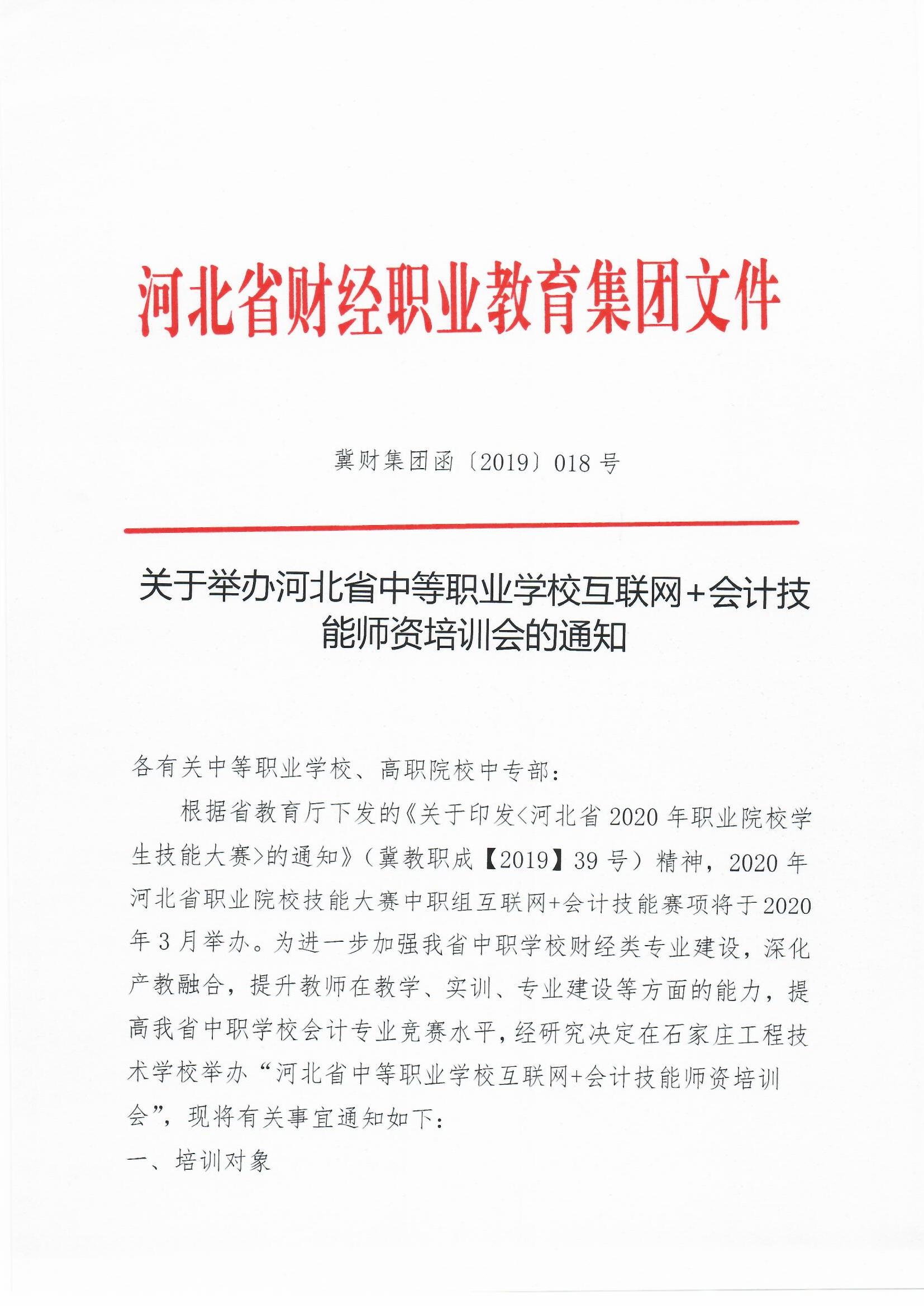 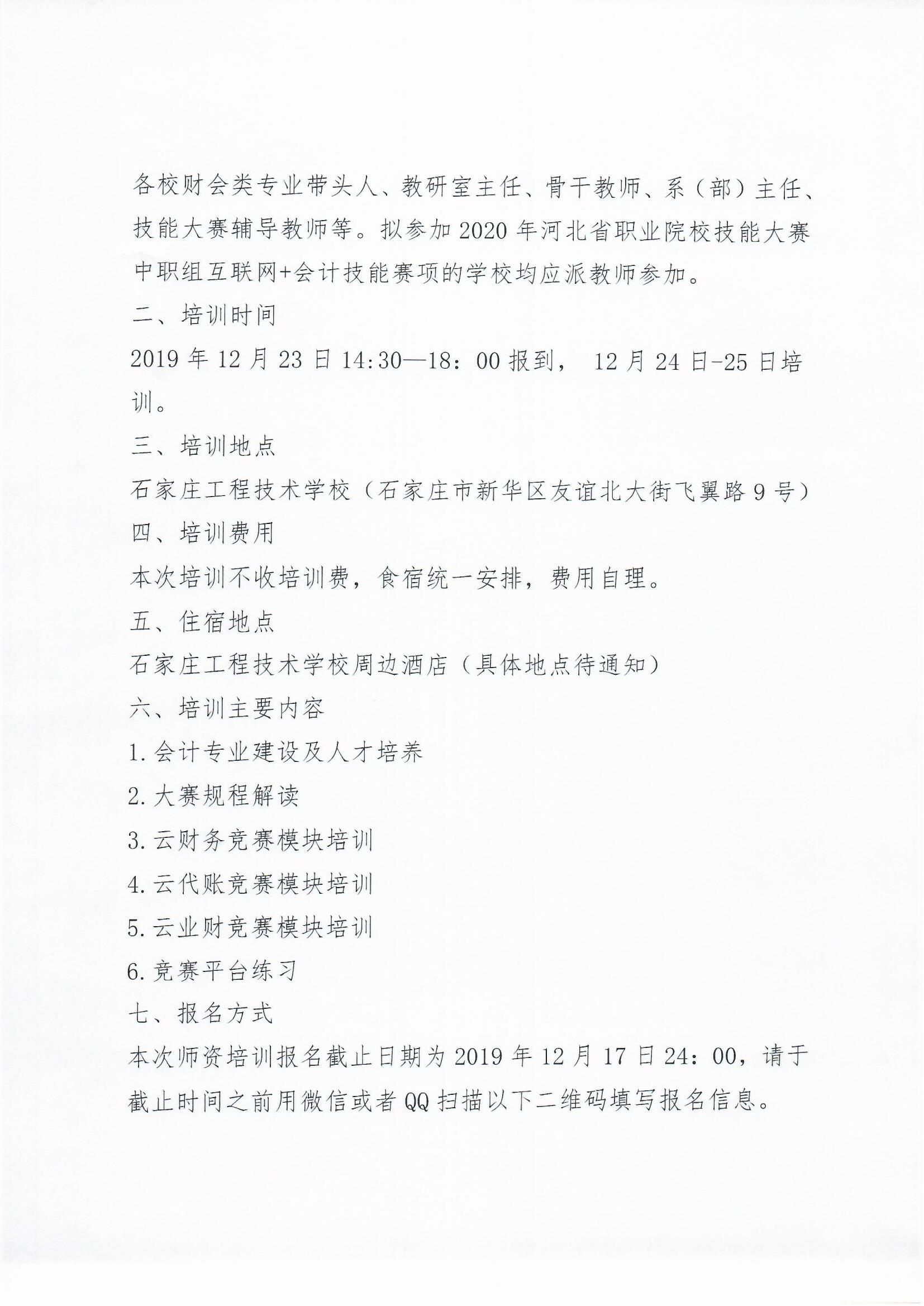 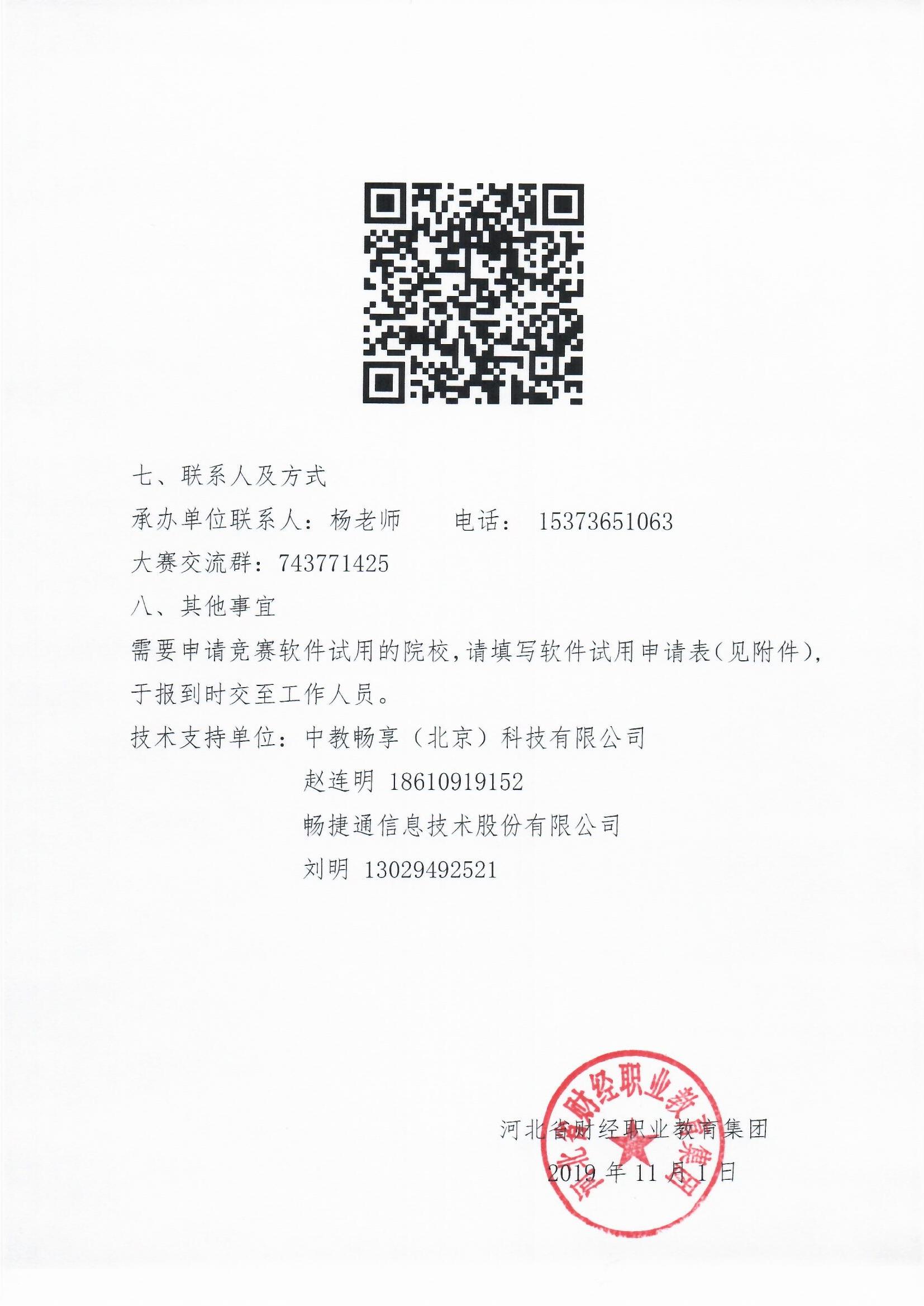 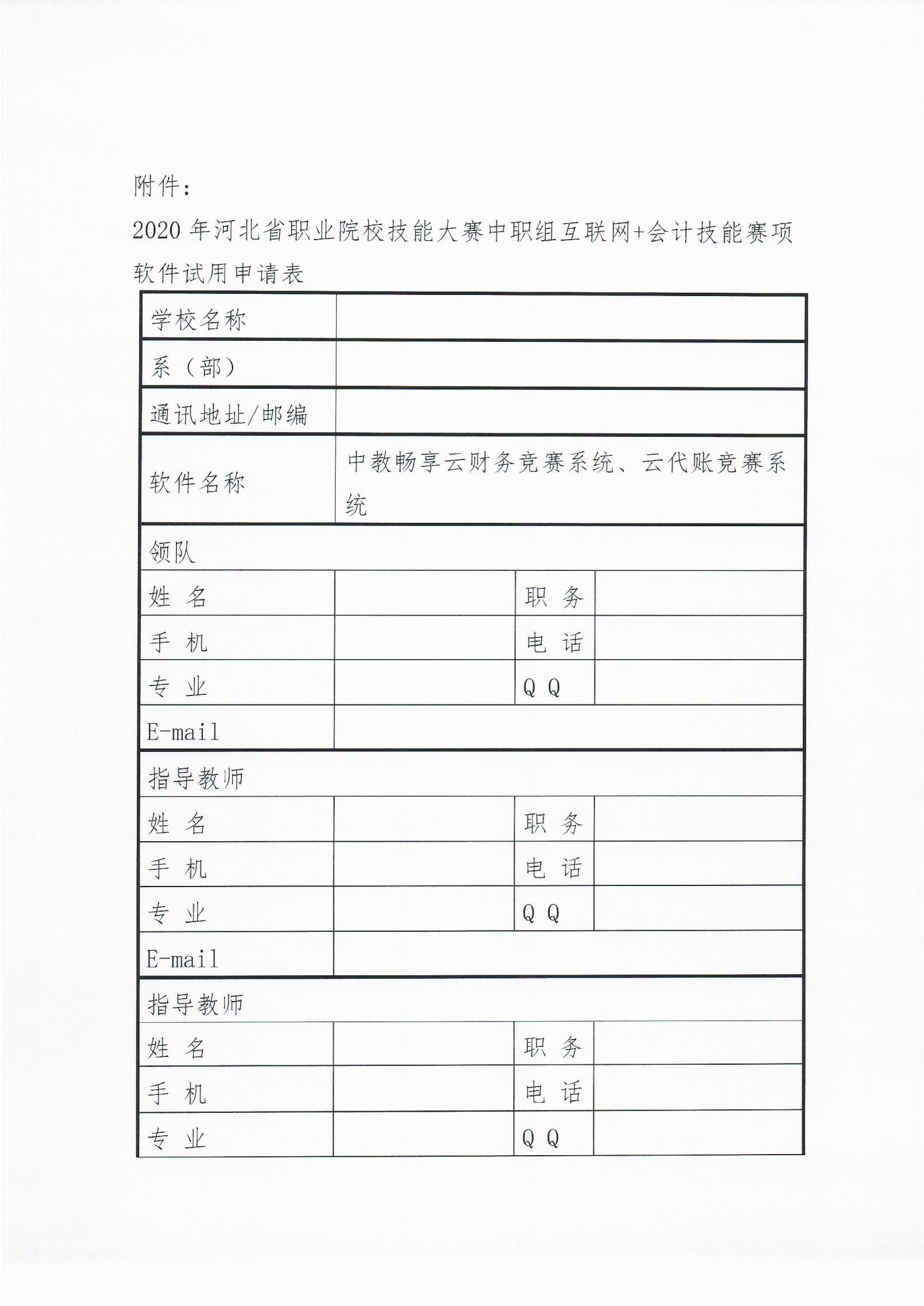 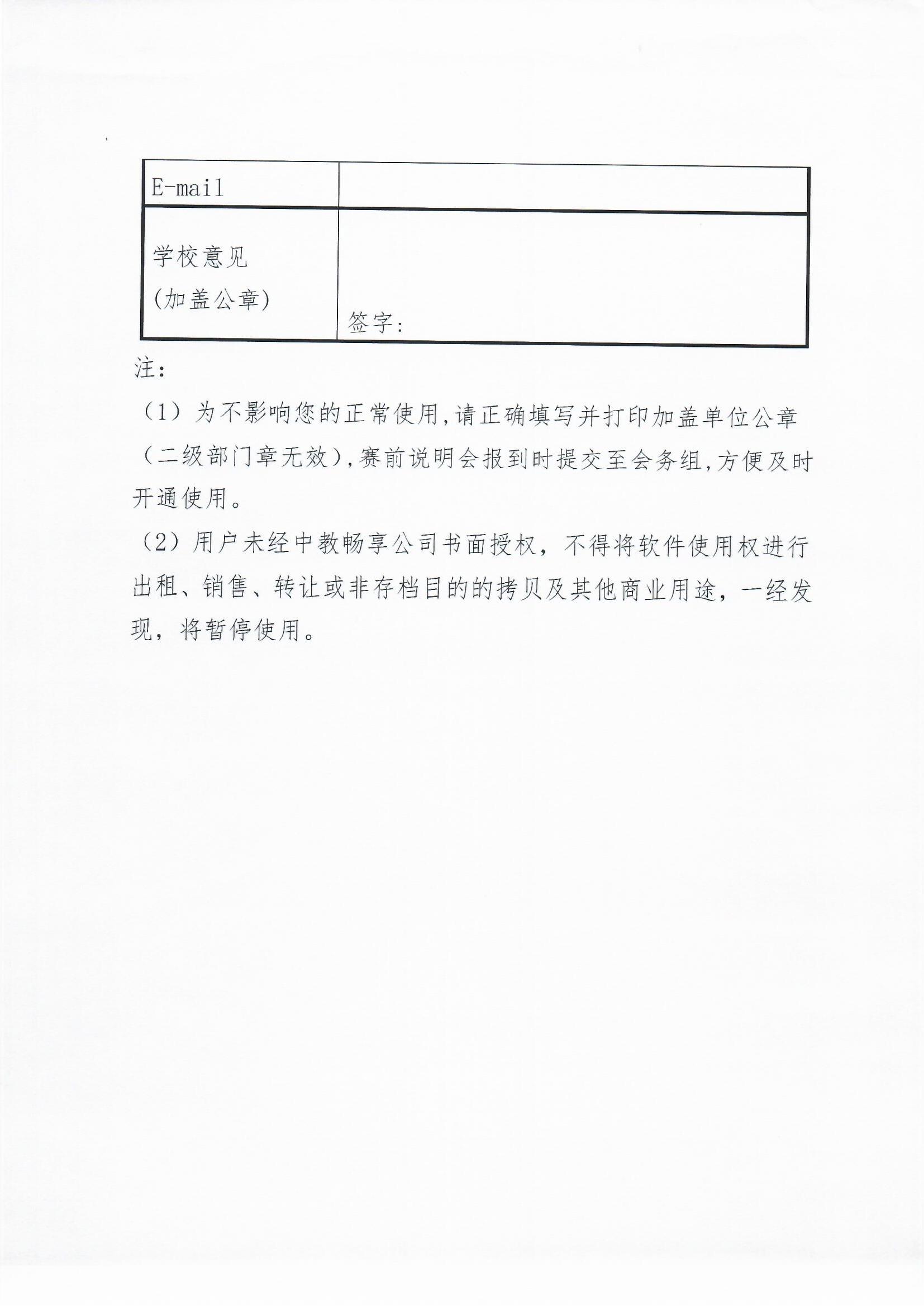 关于举办河北省中等职业学校互联网+会计技能师资培训会的通知.zip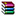 